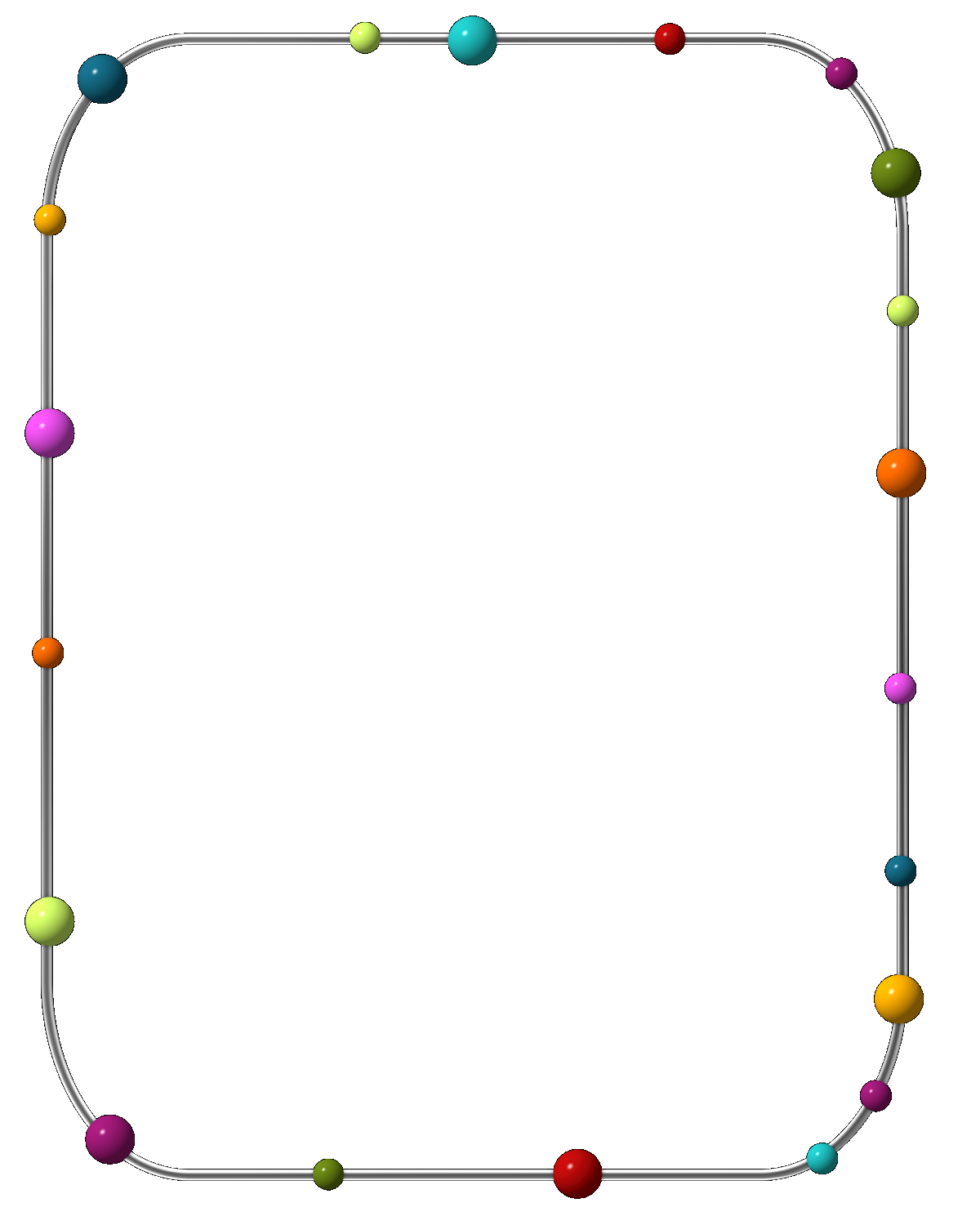 Портфолиоучителя- логопеда Портфолио (от франц. porter — излагать,    формулировать, нести и folio -лист, страница) — досье, собрание достижений (словарь иностранных слов).Основной целью составления портфолио является освещение всех сторон профессиональной деятельности учителя-логопеда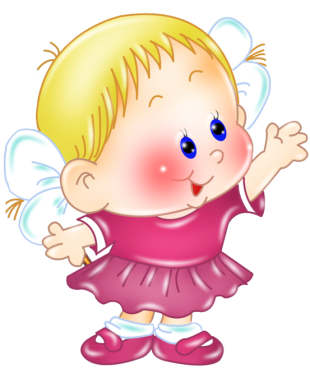 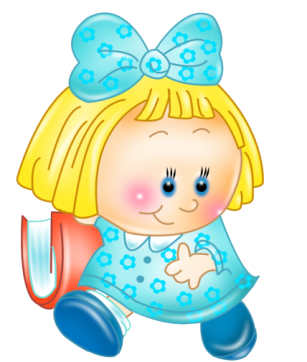      Объем материалов портфолио – папка – 30 файлов.Текст размещается на одной стороне листа белой бумаги формата А4 с соблюдением следующих размеров полей:левое – не менее 30 мм,правое – не менее 10 мм,верхнее – не менее 20 мм,нижнее – не менее 15 мм.       При компьютерном наборе печать производится шрифтом 13 пунктов. Междустрочный интервал – полуторный.Требования к оформлению портфолио учителя-логопеда (в печатном виде)титульный лист;оглавление (с наименованием материалов и указанием номеров страниц);эссе (форма написания свободная, объем – до 2-3 страниц);введение, в котором учитель-логопед поясняет, какие материалы включены в портфолио (программа, технология, методика или др.), и обосновывает включение именно этих материалов как свидетельств своего профессионализма в соответствии с требованиями к заявленной квалификационной категории (объем введения — 3-5 страниц);наименования разделов, подразделов, в которых описывается представленная в портфолио программа, технология, методика или др., этапы ее внедрения, приводятся материалы, иллюстрирующие описанную работу (каждый отдельный материал, включенный в портфолио, должен датироваться) (объем – 10-15 страниц);резюме (объем – до 3 стр.);пути распространения опыта работы;документы, отражающие официальную оценку работы учителя-логопеда;документы, отражающие уровень образования, квалификации или специализации учителя-логопеда.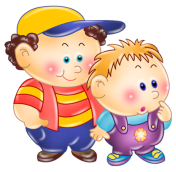 